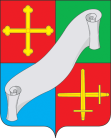 КАЛУЖСКАЯ ОБЛАСТЬКОНТРОЛЬНО-СЧЁТНАЯКОМИССИЯ МР «ДЗЕРЖИНСКИЙ РАЙОН»249832, Калужская область,Дзержинский район, г.Кондрово, пл. Центральная, д. 1тел: 8(48434)3-34-72e-mail:  komissya.con@yandex.ruКАЛУЖСКАЯ ОБЛАСТЬКОНТРОЛЬНО-СЧЁТНАЯКОМИССИЯ МР «ДЗЕРЖИНСКИЙ РАЙОН»249832, Калужская область,Дзержинский район, г.Кондрово, пл. Центральная, д. 1тел: 8(48434)3-34-72e-mail:  komissya.con@yandex.ruКАЛУЖСКАЯ ОБЛАСТЬКОНТРОЛЬНО-СЧЁТНАЯКОМИССИЯ МР «ДЗЕРЖИНСКИЙ РАЙОН»249832, Калужская область,Дзержинский район, г.Кондрово, пл. Центральная, д. 1тел: 8(48434)3-34-72e-mail:  komissya.con@yandex.ruКАЛУЖСКАЯ ОБЛАСТЬКОНТРОЛЬНО-СЧЁТНАЯКОМИССИЯ МР «ДЗЕРЖИНСКИЙ РАЙОН»249832, Калужская область,Дзержинский район, г.Кондрово, пл. Центральная, д. 1тел: 8(48434)3-34-72e-mail:  komissya.con@yandex.ruГлаве муниципального района «Дзержинский район» А.А. Степаняну№4от02.02.2023Главе муниципального района «Дзержинский район» А.А. СтепанянуНа №отГлаве муниципального района «Дзержинский район» А.А. СтепанянуГлаве муниципального района «Дзержинский район» А.А. СтепанянуУважаемый Андрей Акопович! Уважаемый Андрей Акопович! Уважаемый Андрей Акопович! Уважаемый Андрей Акопович! Уважаемый Андрей Акопович! Уважаемый Андрей Акопович! В  целях реализации принципа гласности и обеспечения доступа к информации о деятельности, в соответствии с требованиями Федерального закона № 6-ФЗ «Об общих принципах организации и деятельности контрольно-счетных органов субъектов Российской Федерации и муниципальных образований», в соответствии со статьей 20 Положения о контрольно-счетной комиссии муниципального района «Дзержинский район», утвержденного решением Дзержинского Районного Собрания муниципального района «Дзержинский район» от 22.03.2022 № 234, направляю информацию о деятельности  контрольно-счетной комиссии за январь 2023 года. Исполнение  экспертно-аналитических полномочийВ соответствии с п. 1.1.  плана работы контрольно-счётной комиссии Дзержинского района на 2023 год, согласованного решением Дзержинского Районного Собрания  муниципального района «Дзержинский район» от 27.12.2022 № 330, проведена внешняя проверка годовых отчетов об исполнении бюджетов муниципальных образований ГП «поселок Пятовский», СП «Деревня «Рудня», СП «Деревня Сени», СП «Деревня Никольское», СП «Совхоз Чкаловский». По результатам проверки устранены замечания к решениям представительных органов 4 поселений, уточнен размер профицита 1 поселения, приведены в соответствии источники финансирования дефицита 1 поселения, представлены недостающие документы. Скорректированные проекты решений об исполнении бюджета были рекомендованы к рассмотрению  представительными органами поселений.В соответствии с п. 1.6. плана работы,  Порядком принятия решения о разработке муниципальных программ, их формирования и реализации, проведена экспертиза 17 муниципальных программ   муниципального района и 6 муниципальных программ ГП «Город Кондрово» в части уточнения финансового обеспечения в соответствии с утвержденным бюджетом на 2022 – 2025 годы. Так же был рассмотрен проект внесения изменений в 1 муниципальную программу ГП «Город Кондрово» в части изменения лимитов на 2023 год.В рамках реализации мероприятий муниципальной программы «Развитие потребительской кооперации на территории  муниципального района «Дзержинского район» председатель принимал участие в заседании комиссии по отбору и определению претендентов по представлению субсидий из бюджета муниципального района на возмещение части затрат организациям потребительской кооперации по доставке товаров первой необходимости в отдаленные поселения. Комиссия рассмотрела заявление Кондровского ПОСПО о предоставлении субсидии из бюджета МР, график доставки товаров первой необходимости, справку о состоянии расчетов по налогам, сборам, страховым взносам, пеням, штрафам, процентам, а также такие обязательные документы как выписка из ЕГРЮЛ, справка из налогового органа о состоянии расчетов, сведения, подтверждающие отсутствие просроченной задолженности по возврату в бюджета МР субсидий, сведения из ЕФРС о банкротстве. Было принято решение рекомендовать администрации  муниципального района заключить соглашение о предоставлении субсидии на возмещение части затрат.Исполнение информационных полномочийВ соответствии с п. 3.1. плана работы, подготовлена информация о работе контрольно-счетной комиссии за 2022 год. Вопрос будет представлен  на ближайшее заседание Дзержинского Районного Собрания.В соответствии с п. 3.4. плана работы сотрудники контрольно-счетной комиссии приняли участие в вебинаре  внешних экспертов в режиме видеоконференцсвязи на тему: «Закупки товаров, работ и услуг для муниципальных нужд: изменения законодательства, типичные нарушения», а так же в вебинаре на тему: «Объединение ФСС И ПФР: работа в новых условиях».В Контрольно-счетную палату Калужской области предоставлены сведения о проведении контрольно-счетной комиссией муниципального района «Дзержинский район» в 2022 году аудита в сфере закупок согласно требованиям Федерального закона от 05.04.2013 № 44-ФЗ № «О контрактной системе в сфере закупок товаров, работ, услуг для обеспечения государственных и муниципальных нужд».Подготовлен и сдан в администрацию Дзержинского района годовой бухгалтерский баланс, отчет об исполнении бюджета за декабрь, сведения о расходах и численности контрольно-счетной комиссии, исходные данные для расчета Рейтинга эффективности и прозрачности закупочных систем регионов РФ в части закупок проверенных органами аудита. Сдана годовая отчетность на основе первичных документов и бухгалтерских записей в МИФНС России № 2 по Калужской области – «Единая (упрощенная) налоговая декларация за 2022 год», «Расчет по страховым взносам». Предоставлен отчет в Управление ПФР - «Сведения о застрахованных лицах», в Фонд социального страхования – «Расчет по начисленным и уплаченным страховым взносам»; в Калугастат – «Сведения о численности и заработной плате работников», «Сведения об инвестициях в нефинансовые активы»; в Прокуратуру Дзержинского района - по муниципальным контрактам, заключенным контрольно-счетной комиссией за декабрь 2022 года, фактам допущения задолженности и случаях заключения дополнительных соглашений.Сдана ежеквартальная отчетность Дзержинского Районного Собрания в МИФНС России № 2 по Калужской области и Фонд социального страхования.Председатель                                                                                            Н.А. Алферова                                                                                                                                                                                                                В  целях реализации принципа гласности и обеспечения доступа к информации о деятельности, в соответствии с требованиями Федерального закона № 6-ФЗ «Об общих принципах организации и деятельности контрольно-счетных органов субъектов Российской Федерации и муниципальных образований», в соответствии со статьей 20 Положения о контрольно-счетной комиссии муниципального района «Дзержинский район», утвержденного решением Дзержинского Районного Собрания муниципального района «Дзержинский район» от 22.03.2022 № 234, направляю информацию о деятельности  контрольно-счетной комиссии за январь 2023 года. Исполнение  экспертно-аналитических полномочийВ соответствии с п. 1.1.  плана работы контрольно-счётной комиссии Дзержинского района на 2023 год, согласованного решением Дзержинского Районного Собрания  муниципального района «Дзержинский район» от 27.12.2022 № 330, проведена внешняя проверка годовых отчетов об исполнении бюджетов муниципальных образований ГП «поселок Пятовский», СП «Деревня «Рудня», СП «Деревня Сени», СП «Деревня Никольское», СП «Совхоз Чкаловский». По результатам проверки устранены замечания к решениям представительных органов 4 поселений, уточнен размер профицита 1 поселения, приведены в соответствии источники финансирования дефицита 1 поселения, представлены недостающие документы. Скорректированные проекты решений об исполнении бюджета были рекомендованы к рассмотрению  представительными органами поселений.В соответствии с п. 1.6. плана работы,  Порядком принятия решения о разработке муниципальных программ, их формирования и реализации, проведена экспертиза 17 муниципальных программ   муниципального района и 6 муниципальных программ ГП «Город Кондрово» в части уточнения финансового обеспечения в соответствии с утвержденным бюджетом на 2022 – 2025 годы. Так же был рассмотрен проект внесения изменений в 1 муниципальную программу ГП «Город Кондрово» в части изменения лимитов на 2023 год.В рамках реализации мероприятий муниципальной программы «Развитие потребительской кооперации на территории  муниципального района «Дзержинского район» председатель принимал участие в заседании комиссии по отбору и определению претендентов по представлению субсидий из бюджета муниципального района на возмещение части затрат организациям потребительской кооперации по доставке товаров первой необходимости в отдаленные поселения. Комиссия рассмотрела заявление Кондровского ПОСПО о предоставлении субсидии из бюджета МР, график доставки товаров первой необходимости, справку о состоянии расчетов по налогам, сборам, страховым взносам, пеням, штрафам, процентам, а также такие обязательные документы как выписка из ЕГРЮЛ, справка из налогового органа о состоянии расчетов, сведения, подтверждающие отсутствие просроченной задолженности по возврату в бюджета МР субсидий, сведения из ЕФРС о банкротстве. Было принято решение рекомендовать администрации  муниципального района заключить соглашение о предоставлении субсидии на возмещение части затрат.Исполнение информационных полномочийВ соответствии с п. 3.1. плана работы, подготовлена информация о работе контрольно-счетной комиссии за 2022 год. Вопрос будет представлен  на ближайшее заседание Дзержинского Районного Собрания.В соответствии с п. 3.4. плана работы сотрудники контрольно-счетной комиссии приняли участие в вебинаре  внешних экспертов в режиме видеоконференцсвязи на тему: «Закупки товаров, работ и услуг для муниципальных нужд: изменения законодательства, типичные нарушения», а так же в вебинаре на тему: «Объединение ФСС И ПФР: работа в новых условиях».В Контрольно-счетную палату Калужской области предоставлены сведения о проведении контрольно-счетной комиссией муниципального района «Дзержинский район» в 2022 году аудита в сфере закупок согласно требованиям Федерального закона от 05.04.2013 № 44-ФЗ № «О контрактной системе в сфере закупок товаров, работ, услуг для обеспечения государственных и муниципальных нужд».Подготовлен и сдан в администрацию Дзержинского района годовой бухгалтерский баланс, отчет об исполнении бюджета за декабрь, сведения о расходах и численности контрольно-счетной комиссии, исходные данные для расчета Рейтинга эффективности и прозрачности закупочных систем регионов РФ в части закупок проверенных органами аудита. Сдана годовая отчетность на основе первичных документов и бухгалтерских записей в МИФНС России № 2 по Калужской области – «Единая (упрощенная) налоговая декларация за 2022 год», «Расчет по страховым взносам». Предоставлен отчет в Управление ПФР - «Сведения о застрахованных лицах», в Фонд социального страхования – «Расчет по начисленным и уплаченным страховым взносам»; в Калугастат – «Сведения о численности и заработной плате работников», «Сведения об инвестициях в нефинансовые активы»; в Прокуратуру Дзержинского района - по муниципальным контрактам, заключенным контрольно-счетной комиссией за декабрь 2022 года, фактам допущения задолженности и случаях заключения дополнительных соглашений.Сдана ежеквартальная отчетность Дзержинского Районного Собрания в МИФНС России № 2 по Калужской области и Фонд социального страхования.Председатель                                                                                            Н.А. Алферова                                                                                                                                                                                                                В  целях реализации принципа гласности и обеспечения доступа к информации о деятельности, в соответствии с требованиями Федерального закона № 6-ФЗ «Об общих принципах организации и деятельности контрольно-счетных органов субъектов Российской Федерации и муниципальных образований», в соответствии со статьей 20 Положения о контрольно-счетной комиссии муниципального района «Дзержинский район», утвержденного решением Дзержинского Районного Собрания муниципального района «Дзержинский район» от 22.03.2022 № 234, направляю информацию о деятельности  контрольно-счетной комиссии за январь 2023 года. Исполнение  экспертно-аналитических полномочийВ соответствии с п. 1.1.  плана работы контрольно-счётной комиссии Дзержинского района на 2023 год, согласованного решением Дзержинского Районного Собрания  муниципального района «Дзержинский район» от 27.12.2022 № 330, проведена внешняя проверка годовых отчетов об исполнении бюджетов муниципальных образований ГП «поселок Пятовский», СП «Деревня «Рудня», СП «Деревня Сени», СП «Деревня Никольское», СП «Совхоз Чкаловский». По результатам проверки устранены замечания к решениям представительных органов 4 поселений, уточнен размер профицита 1 поселения, приведены в соответствии источники финансирования дефицита 1 поселения, представлены недостающие документы. Скорректированные проекты решений об исполнении бюджета были рекомендованы к рассмотрению  представительными органами поселений.В соответствии с п. 1.6. плана работы,  Порядком принятия решения о разработке муниципальных программ, их формирования и реализации, проведена экспертиза 17 муниципальных программ   муниципального района и 6 муниципальных программ ГП «Город Кондрово» в части уточнения финансового обеспечения в соответствии с утвержденным бюджетом на 2022 – 2025 годы. Так же был рассмотрен проект внесения изменений в 1 муниципальную программу ГП «Город Кондрово» в части изменения лимитов на 2023 год.В рамках реализации мероприятий муниципальной программы «Развитие потребительской кооперации на территории  муниципального района «Дзержинского район» председатель принимал участие в заседании комиссии по отбору и определению претендентов по представлению субсидий из бюджета муниципального района на возмещение части затрат организациям потребительской кооперации по доставке товаров первой необходимости в отдаленные поселения. Комиссия рассмотрела заявление Кондровского ПОСПО о предоставлении субсидии из бюджета МР, график доставки товаров первой необходимости, справку о состоянии расчетов по налогам, сборам, страховым взносам, пеням, штрафам, процентам, а также такие обязательные документы как выписка из ЕГРЮЛ, справка из налогового органа о состоянии расчетов, сведения, подтверждающие отсутствие просроченной задолженности по возврату в бюджета МР субсидий, сведения из ЕФРС о банкротстве. Было принято решение рекомендовать администрации  муниципального района заключить соглашение о предоставлении субсидии на возмещение части затрат.Исполнение информационных полномочийВ соответствии с п. 3.1. плана работы, подготовлена информация о работе контрольно-счетной комиссии за 2022 год. Вопрос будет представлен  на ближайшее заседание Дзержинского Районного Собрания.В соответствии с п. 3.4. плана работы сотрудники контрольно-счетной комиссии приняли участие в вебинаре  внешних экспертов в режиме видеоконференцсвязи на тему: «Закупки товаров, работ и услуг для муниципальных нужд: изменения законодательства, типичные нарушения», а так же в вебинаре на тему: «Объединение ФСС И ПФР: работа в новых условиях».В Контрольно-счетную палату Калужской области предоставлены сведения о проведении контрольно-счетной комиссией муниципального района «Дзержинский район» в 2022 году аудита в сфере закупок согласно требованиям Федерального закона от 05.04.2013 № 44-ФЗ № «О контрактной системе в сфере закупок товаров, работ, услуг для обеспечения государственных и муниципальных нужд».Подготовлен и сдан в администрацию Дзержинского района годовой бухгалтерский баланс, отчет об исполнении бюджета за декабрь, сведения о расходах и численности контрольно-счетной комиссии, исходные данные для расчета Рейтинга эффективности и прозрачности закупочных систем регионов РФ в части закупок проверенных органами аудита. Сдана годовая отчетность на основе первичных документов и бухгалтерских записей в МИФНС России № 2 по Калужской области – «Единая (упрощенная) налоговая декларация за 2022 год», «Расчет по страховым взносам». Предоставлен отчет в Управление ПФР - «Сведения о застрахованных лицах», в Фонд социального страхования – «Расчет по начисленным и уплаченным страховым взносам»; в Калугастат – «Сведения о численности и заработной плате работников», «Сведения об инвестициях в нефинансовые активы»; в Прокуратуру Дзержинского района - по муниципальным контрактам, заключенным контрольно-счетной комиссией за декабрь 2022 года, фактам допущения задолженности и случаях заключения дополнительных соглашений.Сдана ежеквартальная отчетность Дзержинского Районного Собрания в МИФНС России № 2 по Калужской области и Фонд социального страхования.Председатель                                                                                            Н.А. Алферова                                                                                                                                                                                                                В  целях реализации принципа гласности и обеспечения доступа к информации о деятельности, в соответствии с требованиями Федерального закона № 6-ФЗ «Об общих принципах организации и деятельности контрольно-счетных органов субъектов Российской Федерации и муниципальных образований», в соответствии со статьей 20 Положения о контрольно-счетной комиссии муниципального района «Дзержинский район», утвержденного решением Дзержинского Районного Собрания муниципального района «Дзержинский район» от 22.03.2022 № 234, направляю информацию о деятельности  контрольно-счетной комиссии за январь 2023 года. Исполнение  экспертно-аналитических полномочийВ соответствии с п. 1.1.  плана работы контрольно-счётной комиссии Дзержинского района на 2023 год, согласованного решением Дзержинского Районного Собрания  муниципального района «Дзержинский район» от 27.12.2022 № 330, проведена внешняя проверка годовых отчетов об исполнении бюджетов муниципальных образований ГП «поселок Пятовский», СП «Деревня «Рудня», СП «Деревня Сени», СП «Деревня Никольское», СП «Совхоз Чкаловский». По результатам проверки устранены замечания к решениям представительных органов 4 поселений, уточнен размер профицита 1 поселения, приведены в соответствии источники финансирования дефицита 1 поселения, представлены недостающие документы. Скорректированные проекты решений об исполнении бюджета были рекомендованы к рассмотрению  представительными органами поселений.В соответствии с п. 1.6. плана работы,  Порядком принятия решения о разработке муниципальных программ, их формирования и реализации, проведена экспертиза 17 муниципальных программ   муниципального района и 6 муниципальных программ ГП «Город Кондрово» в части уточнения финансового обеспечения в соответствии с утвержденным бюджетом на 2022 – 2025 годы. Так же был рассмотрен проект внесения изменений в 1 муниципальную программу ГП «Город Кондрово» в части изменения лимитов на 2023 год.В рамках реализации мероприятий муниципальной программы «Развитие потребительской кооперации на территории  муниципального района «Дзержинского район» председатель принимал участие в заседании комиссии по отбору и определению претендентов по представлению субсидий из бюджета муниципального района на возмещение части затрат организациям потребительской кооперации по доставке товаров первой необходимости в отдаленные поселения. Комиссия рассмотрела заявление Кондровского ПОСПО о предоставлении субсидии из бюджета МР, график доставки товаров первой необходимости, справку о состоянии расчетов по налогам, сборам, страховым взносам, пеням, штрафам, процентам, а также такие обязательные документы как выписка из ЕГРЮЛ, справка из налогового органа о состоянии расчетов, сведения, подтверждающие отсутствие просроченной задолженности по возврату в бюджета МР субсидий, сведения из ЕФРС о банкротстве. Было принято решение рекомендовать администрации  муниципального района заключить соглашение о предоставлении субсидии на возмещение части затрат.Исполнение информационных полномочийВ соответствии с п. 3.1. плана работы, подготовлена информация о работе контрольно-счетной комиссии за 2022 год. Вопрос будет представлен  на ближайшее заседание Дзержинского Районного Собрания.В соответствии с п. 3.4. плана работы сотрудники контрольно-счетной комиссии приняли участие в вебинаре  внешних экспертов в режиме видеоконференцсвязи на тему: «Закупки товаров, работ и услуг для муниципальных нужд: изменения законодательства, типичные нарушения», а так же в вебинаре на тему: «Объединение ФСС И ПФР: работа в новых условиях».В Контрольно-счетную палату Калужской области предоставлены сведения о проведении контрольно-счетной комиссией муниципального района «Дзержинский район» в 2022 году аудита в сфере закупок согласно требованиям Федерального закона от 05.04.2013 № 44-ФЗ № «О контрактной системе в сфере закупок товаров, работ, услуг для обеспечения государственных и муниципальных нужд».Подготовлен и сдан в администрацию Дзержинского района годовой бухгалтерский баланс, отчет об исполнении бюджета за декабрь, сведения о расходах и численности контрольно-счетной комиссии, исходные данные для расчета Рейтинга эффективности и прозрачности закупочных систем регионов РФ в части закупок проверенных органами аудита. Сдана годовая отчетность на основе первичных документов и бухгалтерских записей в МИФНС России № 2 по Калужской области – «Единая (упрощенная) налоговая декларация за 2022 год», «Расчет по страховым взносам». Предоставлен отчет в Управление ПФР - «Сведения о застрахованных лицах», в Фонд социального страхования – «Расчет по начисленным и уплаченным страховым взносам»; в Калугастат – «Сведения о численности и заработной плате работников», «Сведения об инвестициях в нефинансовые активы»; в Прокуратуру Дзержинского района - по муниципальным контрактам, заключенным контрольно-счетной комиссией за декабрь 2022 года, фактам допущения задолженности и случаях заключения дополнительных соглашений.Сдана ежеквартальная отчетность Дзержинского Районного Собрания в МИФНС России № 2 по Калужской области и Фонд социального страхования.Председатель                                                                                            Н.А. Алферова                                                                                                                                                                                                                В  целях реализации принципа гласности и обеспечения доступа к информации о деятельности, в соответствии с требованиями Федерального закона № 6-ФЗ «Об общих принципах организации и деятельности контрольно-счетных органов субъектов Российской Федерации и муниципальных образований», в соответствии со статьей 20 Положения о контрольно-счетной комиссии муниципального района «Дзержинский район», утвержденного решением Дзержинского Районного Собрания муниципального района «Дзержинский район» от 22.03.2022 № 234, направляю информацию о деятельности  контрольно-счетной комиссии за январь 2023 года. Исполнение  экспертно-аналитических полномочийВ соответствии с п. 1.1.  плана работы контрольно-счётной комиссии Дзержинского района на 2023 год, согласованного решением Дзержинского Районного Собрания  муниципального района «Дзержинский район» от 27.12.2022 № 330, проведена внешняя проверка годовых отчетов об исполнении бюджетов муниципальных образований ГП «поселок Пятовский», СП «Деревня «Рудня», СП «Деревня Сени», СП «Деревня Никольское», СП «Совхоз Чкаловский». По результатам проверки устранены замечания к решениям представительных органов 4 поселений, уточнен размер профицита 1 поселения, приведены в соответствии источники финансирования дефицита 1 поселения, представлены недостающие документы. Скорректированные проекты решений об исполнении бюджета были рекомендованы к рассмотрению  представительными органами поселений.В соответствии с п. 1.6. плана работы,  Порядком принятия решения о разработке муниципальных программ, их формирования и реализации, проведена экспертиза 17 муниципальных программ   муниципального района и 6 муниципальных программ ГП «Город Кондрово» в части уточнения финансового обеспечения в соответствии с утвержденным бюджетом на 2022 – 2025 годы. Так же был рассмотрен проект внесения изменений в 1 муниципальную программу ГП «Город Кондрово» в части изменения лимитов на 2023 год.В рамках реализации мероприятий муниципальной программы «Развитие потребительской кооперации на территории  муниципального района «Дзержинского район» председатель принимал участие в заседании комиссии по отбору и определению претендентов по представлению субсидий из бюджета муниципального района на возмещение части затрат организациям потребительской кооперации по доставке товаров первой необходимости в отдаленные поселения. Комиссия рассмотрела заявление Кондровского ПОСПО о предоставлении субсидии из бюджета МР, график доставки товаров первой необходимости, справку о состоянии расчетов по налогам, сборам, страховым взносам, пеням, штрафам, процентам, а также такие обязательные документы как выписка из ЕГРЮЛ, справка из налогового органа о состоянии расчетов, сведения, подтверждающие отсутствие просроченной задолженности по возврату в бюджета МР субсидий, сведения из ЕФРС о банкротстве. Было принято решение рекомендовать администрации  муниципального района заключить соглашение о предоставлении субсидии на возмещение части затрат.Исполнение информационных полномочийВ соответствии с п. 3.1. плана работы, подготовлена информация о работе контрольно-счетной комиссии за 2022 год. Вопрос будет представлен  на ближайшее заседание Дзержинского Районного Собрания.В соответствии с п. 3.4. плана работы сотрудники контрольно-счетной комиссии приняли участие в вебинаре  внешних экспертов в режиме видеоконференцсвязи на тему: «Закупки товаров, работ и услуг для муниципальных нужд: изменения законодательства, типичные нарушения», а так же в вебинаре на тему: «Объединение ФСС И ПФР: работа в новых условиях».В Контрольно-счетную палату Калужской области предоставлены сведения о проведении контрольно-счетной комиссией муниципального района «Дзержинский район» в 2022 году аудита в сфере закупок согласно требованиям Федерального закона от 05.04.2013 № 44-ФЗ № «О контрактной системе в сфере закупок товаров, работ, услуг для обеспечения государственных и муниципальных нужд».Подготовлен и сдан в администрацию Дзержинского района годовой бухгалтерский баланс, отчет об исполнении бюджета за декабрь, сведения о расходах и численности контрольно-счетной комиссии, исходные данные для расчета Рейтинга эффективности и прозрачности закупочных систем регионов РФ в части закупок проверенных органами аудита. Сдана годовая отчетность на основе первичных документов и бухгалтерских записей в МИФНС России № 2 по Калужской области – «Единая (упрощенная) налоговая декларация за 2022 год», «Расчет по страховым взносам». Предоставлен отчет в Управление ПФР - «Сведения о застрахованных лицах», в Фонд социального страхования – «Расчет по начисленным и уплаченным страховым взносам»; в Калугастат – «Сведения о численности и заработной плате работников», «Сведения об инвестициях в нефинансовые активы»; в Прокуратуру Дзержинского района - по муниципальным контрактам, заключенным контрольно-счетной комиссией за декабрь 2022 года, фактам допущения задолженности и случаях заключения дополнительных соглашений.Сдана ежеквартальная отчетность Дзержинского Районного Собрания в МИФНС России № 2 по Калужской области и Фонд социального страхования.Председатель                                                                                            Н.А. Алферова                                                                                                                                                                                                                В  целях реализации принципа гласности и обеспечения доступа к информации о деятельности, в соответствии с требованиями Федерального закона № 6-ФЗ «Об общих принципах организации и деятельности контрольно-счетных органов субъектов Российской Федерации и муниципальных образований», в соответствии со статьей 20 Положения о контрольно-счетной комиссии муниципального района «Дзержинский район», утвержденного решением Дзержинского Районного Собрания муниципального района «Дзержинский район» от 22.03.2022 № 234, направляю информацию о деятельности  контрольно-счетной комиссии за январь 2023 года. Исполнение  экспертно-аналитических полномочийВ соответствии с п. 1.1.  плана работы контрольно-счётной комиссии Дзержинского района на 2023 год, согласованного решением Дзержинского Районного Собрания  муниципального района «Дзержинский район» от 27.12.2022 № 330, проведена внешняя проверка годовых отчетов об исполнении бюджетов муниципальных образований ГП «поселок Пятовский», СП «Деревня «Рудня», СП «Деревня Сени», СП «Деревня Никольское», СП «Совхоз Чкаловский». По результатам проверки устранены замечания к решениям представительных органов 4 поселений, уточнен размер профицита 1 поселения, приведены в соответствии источники финансирования дефицита 1 поселения, представлены недостающие документы. Скорректированные проекты решений об исполнении бюджета были рекомендованы к рассмотрению  представительными органами поселений.В соответствии с п. 1.6. плана работы,  Порядком принятия решения о разработке муниципальных программ, их формирования и реализации, проведена экспертиза 17 муниципальных программ   муниципального района и 6 муниципальных программ ГП «Город Кондрово» в части уточнения финансового обеспечения в соответствии с утвержденным бюджетом на 2022 – 2025 годы. Так же был рассмотрен проект внесения изменений в 1 муниципальную программу ГП «Город Кондрово» в части изменения лимитов на 2023 год.В рамках реализации мероприятий муниципальной программы «Развитие потребительской кооперации на территории  муниципального района «Дзержинского район» председатель принимал участие в заседании комиссии по отбору и определению претендентов по представлению субсидий из бюджета муниципального района на возмещение части затрат организациям потребительской кооперации по доставке товаров первой необходимости в отдаленные поселения. Комиссия рассмотрела заявление Кондровского ПОСПО о предоставлении субсидии из бюджета МР, график доставки товаров первой необходимости, справку о состоянии расчетов по налогам, сборам, страховым взносам, пеням, штрафам, процентам, а также такие обязательные документы как выписка из ЕГРЮЛ, справка из налогового органа о состоянии расчетов, сведения, подтверждающие отсутствие просроченной задолженности по возврату в бюджета МР субсидий, сведения из ЕФРС о банкротстве. Было принято решение рекомендовать администрации  муниципального района заключить соглашение о предоставлении субсидии на возмещение части затрат.Исполнение информационных полномочийВ соответствии с п. 3.1. плана работы, подготовлена информация о работе контрольно-счетной комиссии за 2022 год. Вопрос будет представлен  на ближайшее заседание Дзержинского Районного Собрания.В соответствии с п. 3.4. плана работы сотрудники контрольно-счетной комиссии приняли участие в вебинаре  внешних экспертов в режиме видеоконференцсвязи на тему: «Закупки товаров, работ и услуг для муниципальных нужд: изменения законодательства, типичные нарушения», а так же в вебинаре на тему: «Объединение ФСС И ПФР: работа в новых условиях».В Контрольно-счетную палату Калужской области предоставлены сведения о проведении контрольно-счетной комиссией муниципального района «Дзержинский район» в 2022 году аудита в сфере закупок согласно требованиям Федерального закона от 05.04.2013 № 44-ФЗ № «О контрактной системе в сфере закупок товаров, работ, услуг для обеспечения государственных и муниципальных нужд».Подготовлен и сдан в администрацию Дзержинского района годовой бухгалтерский баланс, отчет об исполнении бюджета за декабрь, сведения о расходах и численности контрольно-счетной комиссии, исходные данные для расчета Рейтинга эффективности и прозрачности закупочных систем регионов РФ в части закупок проверенных органами аудита. Сдана годовая отчетность на основе первичных документов и бухгалтерских записей в МИФНС России № 2 по Калужской области – «Единая (упрощенная) налоговая декларация за 2022 год», «Расчет по страховым взносам». Предоставлен отчет в Управление ПФР - «Сведения о застрахованных лицах», в Фонд социального страхования – «Расчет по начисленным и уплаченным страховым взносам»; в Калугастат – «Сведения о численности и заработной плате работников», «Сведения об инвестициях в нефинансовые активы»; в Прокуратуру Дзержинского района - по муниципальным контрактам, заключенным контрольно-счетной комиссией за декабрь 2022 года, фактам допущения задолженности и случаях заключения дополнительных соглашений.Сдана ежеквартальная отчетность Дзержинского Районного Собрания в МИФНС России № 2 по Калужской области и Фонд социального страхования.Председатель                                                                                            Н.А. Алферова                                                                                                                                                                                                                